6 декабря 2019 г.									№182Об утверждении состава комиссии по соблюдению требований к служебному поведению государственных гражданских служащих и урегулированию конфликта интересов в Территориальном органе Федеральной службы государственной статистики по Удмуртской Республике  (далее – Удмуртстат)В соответствии с Указом Президента Российской Федерации от 1июля 2010 года № 821 «О комиссиях по соблюдению требований к служебному поведению федеральных государственных гражданских служащих и урегулированию конфликта интересов», приказом Росстата от 24 февраля 2016 года № 80 «Об утверждении Порядка формирования  и деятельности комиссий по соблюдению требований к служебному поведению федеральных государственных гражданских служащих Федеральной службы государственной статистики и работников организаций, созданных для выполнения задач, поставленных перед Федеральной службой  государственной статистики и урегулированию конфликта интересов», приказом Удмуртстата от 20 ноября 2019 г. № 177 «О прекращении деятельности общественного совета Удмуртста» п р и к а з ы в а ю: 1. Утвердить состав комиссии по соблюдению требований к служебному поведению государственных гражданских служащих Удмуртстата  и урегулированию конфликта интересов согласно приложению.2. Считать утратившим силу приказы Удмуртстата:	от 12 августа 2016 года № 117 «Об изменении состава комиссии по соблюдению требований к служебному поведению федеральных государственных гражданских служащих Удмуртстата и урегулированию конфликта интересов»;	от 2 сентября 2016 года № 137 «О внесении изменений в приказ».	3. Контроль за исполнением настоящего приказа возложить на заместителя руководителя – Миронову Елену Аркадьевну.Руководитель					          Е.А. Данилов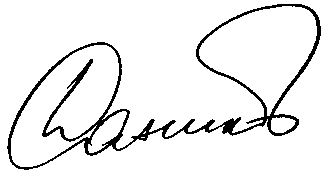 									Приложение 								          к приказу Удмуртстата									от 6 декабря 2019 г. № 182Состав комиссии по соблюдению требований к служебному поведению государственных гражданских служащих Удмуртстата и урегулированию конфликта интересов Миронова Елена Аркадьевна	заместитель руководителя Удмуртстата							(председатель комиссии)Переверзин Сергей Николаевич	заместитель руководителя Удмуртстата(заместитель председателя комиссии)Жмакина Галина Васильевна			заместитель начальника Административного отдела(секретарь комиссии)Ивонина Елена Владимировна	начальник Административного отделаФилимонцева Ирина Геннадьевна	заместитель начальника  Отдела сводных статистических работ, региональных счетов, балансов, ведения Статистического учёта и общероссийских классификаторовШмыкова Ольга Вячеславовна			главный специалист-экспертАдминистративного отделаЛукина Светлана Германовна	директор центра «Высшая школа государственного управления» Ижевского филиала «Российской академии народного хозяйства и государственной службы при Президенте Российской Федерации», к.и.н., доцент  (по согласованию)Сутыгина Алевтина Ивановна 	доктор экономических наук, профессор кафедры организации производства и предпринимательства Федерального государственного бюджетного образовательного учреждения высшего образования «Ижевская государственная сельскохозяйственная академия»(по согласованию)